Kontaktnetz FU – lettre d’information n° 136 – juillet 2015Passau, im Juli 2015Liebe Kolleginnen und Kollegen,heute erhalten Sie die lettre d’information n° 136 des „Kontaktnetzes FU“.Wie üblich ist jede Art der Rückmeldung auf diese lettre d’information willkommen. Sie dürfen das Kontaktnetz auch gerne an interessierte Kolleginnen und Kollegen weiterempfehlen. (Aufnahme ins Kontaktnetz unter Angabe Ihrer Schul- und evtl. Privatadresse per E-mail an: k.jopp-lachner@uni-passau.de).Alle bisher erschienen lettres d’info können Sie auf der Französisch-Website der Uni Passau herunterladen. Auf der Suche nach Materialien und Tipps dürfen Sie sich auch gerne direkt an mich wenden.Meilleures salutations Karlheinz Jopp-LachnerInhalt:les citations , …Le président de la FIFA, Sepp Blatter, démissionne, noyé sous les scandales et visé par une enquête du FBI. Le football, c'est le surimi du sport, si on aime ça, ne surtout pas demander ce qu'il y a dedans.Hervé Le Tellier, Papier de verre, Le Monde, 3-6-2015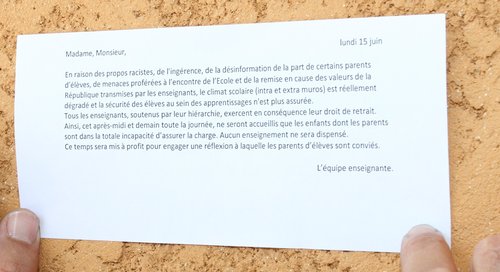 http://www.corsematin.com/article/prunelli-di-fiumorbo/%E2%80%8Bune-chanson-suscite-la-polemique-a-lecole-de-prunelli-di-fiumorbu.1832735.htmlDemain, Journée mondiale des réfugiés, dont l'afflux est comparé par Sarkozy 
à une "grosse fuite d'eau". Il a raison. C'est à croire que voici quatre ans, un irresponsable, en Libye, a percé une conduite.Hervé Le Tellier, Papier de verre, Le Monde, 3-6-2015les histoires drôles …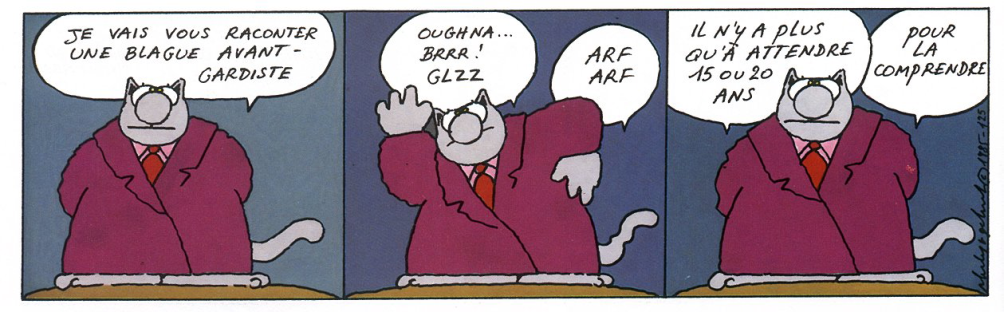 … et les images du mois (passé):France-Allemagne 2015Mondial de football : le cauchemar allemand des BleuesUne fin de tournoi très cruelle pour les Bleues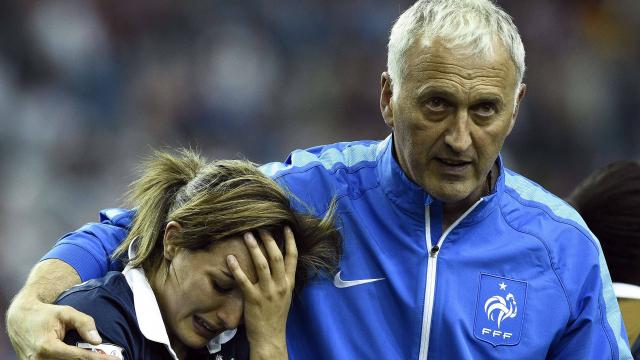 http://www.ouest-france.fr/mondial-feminin-les-bleus-lepreuve-de-lallemagne-direct-22-h-3514735« l’équipe de France a entamé sans aucun doute ce quart de finale face une Mannschaft, pourtant double championne du monde et octuple championne d’Europe. (…) Mais un coup du sort allait bouleverser la rencontre. Amel Majri voyait à bout portant, un tir allemand échouer à la limite de son bras et de son épaule, difficile d’en juger. L’arbitre canadienne Carol Anne Chenard décidait d’un penalty, transformé par Celia Sasic (84e). Portées par cette égalisation inespérée, les joueuses de Silvia Neid faisaient désormais jeu égal avec l’équipe de France. Les prolongations, indécises et crispantes, offraient un goût du passé à ce quart de finale, lorsque la Mannschaft était le tombeur cruel des Bleus lors des Mondiaux masculin 1982 et 1986. »
http://www.lemonde.fr/football/article/2015/06/27/les-bleues-eliminees-en-quart-de-finale-du-mondial-de-football-2015_4662982_1616938.html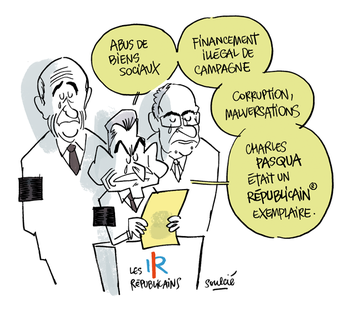 Télérama, 1-7-2015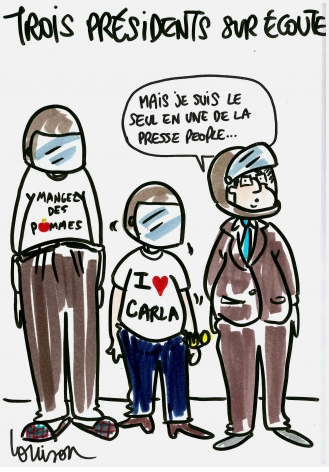 Télérama, 24-06-2015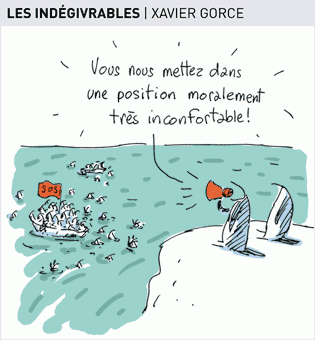 Le Monde, 19-06-2015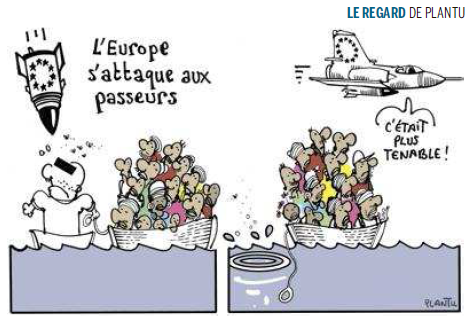 Le Monde, 23-06-2015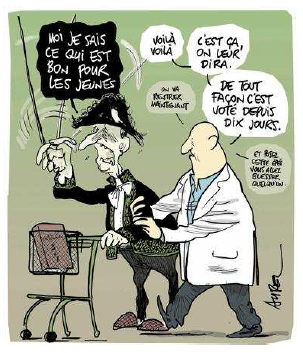 L’Académie française sabre la réforme du collègeLe Monde, 23-06-2015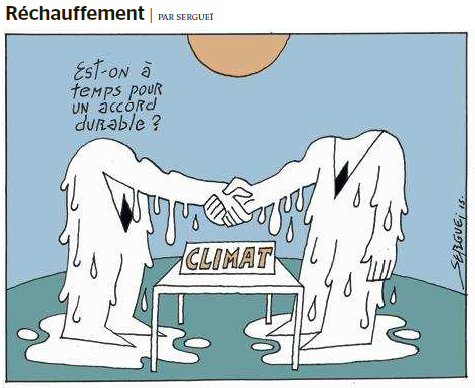 Le Monde, 23-06-2015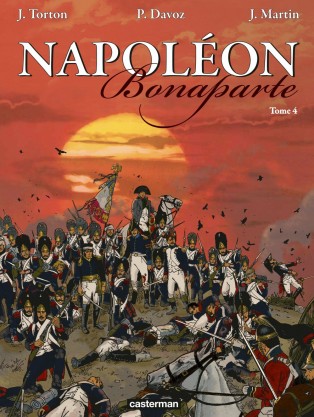 http://www.izneo.com/casterman-bd-napoleon-bonaparte-S2005587
15 aout 1811. Alexandre, tsar de toutes les Russies, masse ses armées menaçantes aux frontières de la Pologne. Napoléon prend l'initiative et la campagne de Russie commence. Malgré ses victoires, la Grande armée est forcée par le froid de faire retraite... C'est la Bérézina... Puis très vite la campagne de France où se succèdent les trahisons. Napoléon abdique et part pour l'île d'Elbe. Rapidement les Bourbons de France se font tellement détester que le retour de l'Empereur est un triomphe. Hélas, l'Angleterre, la Prusse et l'Autriche ne l'acceptent pas, des milliers d'hommes s'approchent des frontières de la France par la Belgique : Waterloo ! Sur l'île de Sainte Hélène où le "général Bonaparte" est envoyé, qui versera le poison mortel dans le verre de l'exilé ?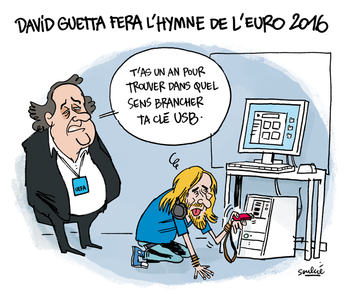 Télérama, 15-6-2015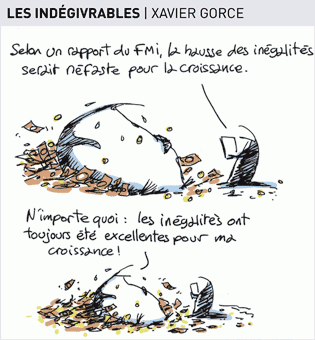 Le Monde, 17-06-2015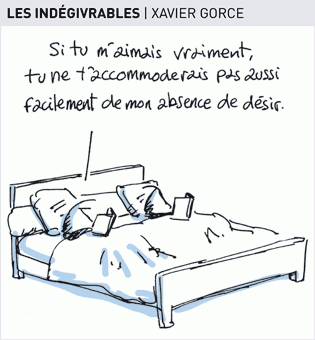 Le Monde, 18-06-2015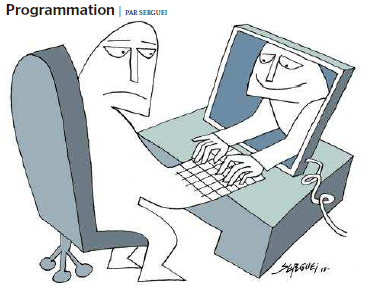 Le Monde, 6-6-2015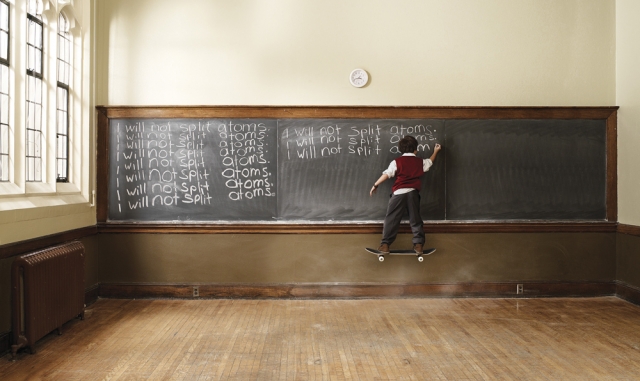 http://www.franceculture.fr/2015-05-21-revisez-le-bac-avec-france-culture#xtor=EPR-32280591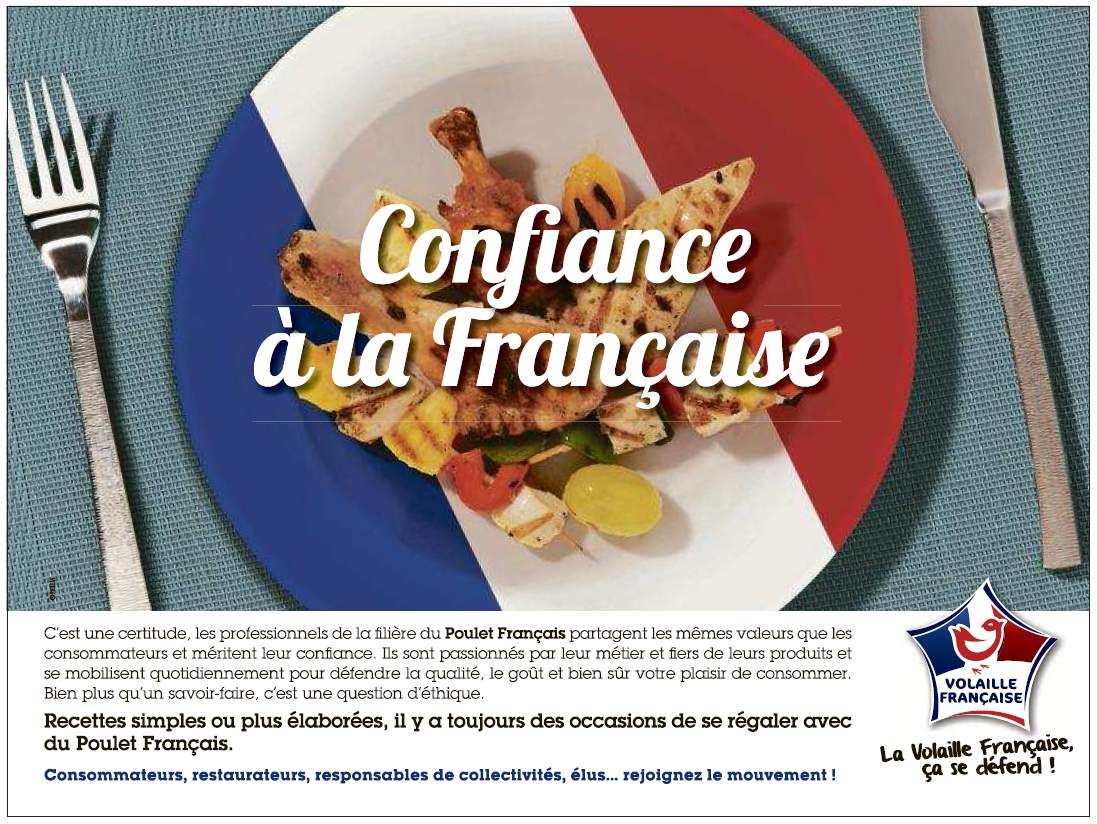 Le Monde, 15-6-2015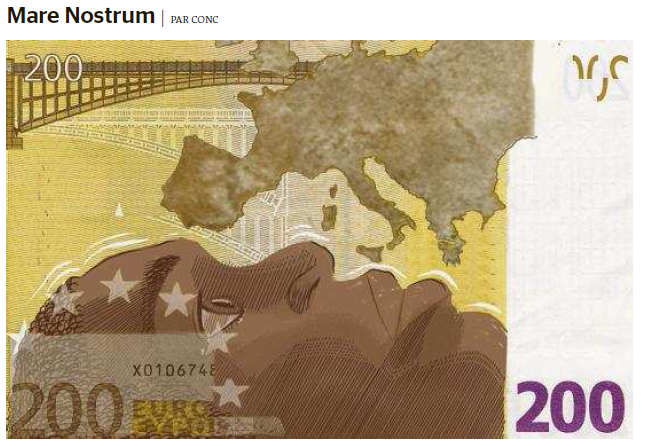 Le Monde, 13-6-2015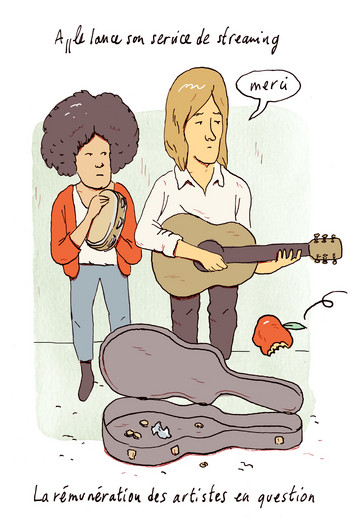 Télérama, 11-6-2015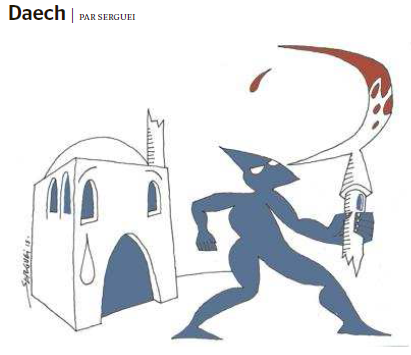 Le Monde, 5-6-2015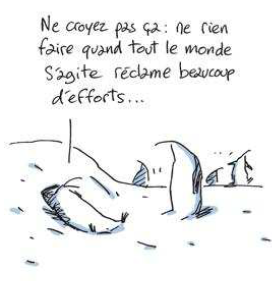 Le Monde, 5-6-2015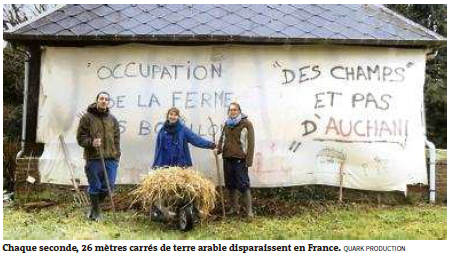 Le Monde, 5-6-2015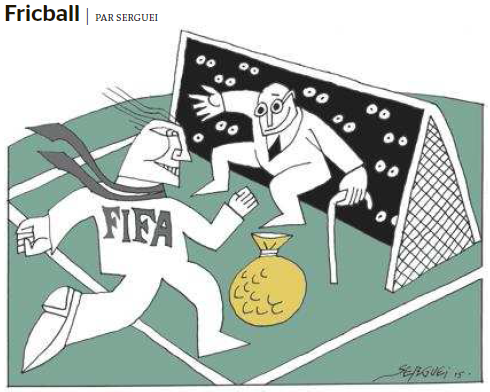 Le Monde, 3-6-2015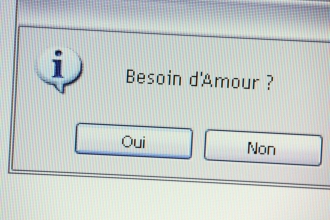 http://www.franceculture.fr/emission-les-pieds-sur-terre-trouver-l-amour-2015-06-03#xtor=EPR-32280591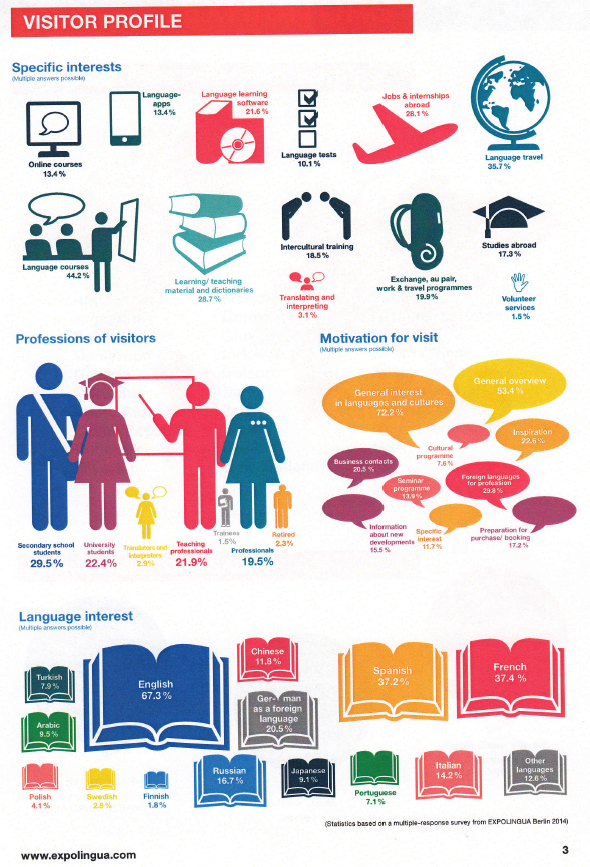 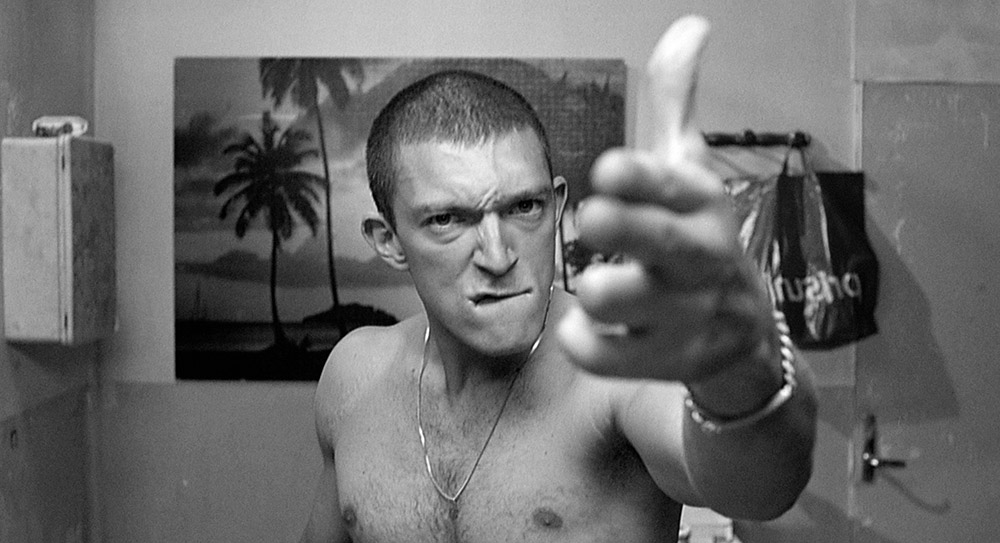 Vingt ans après “La Haine”, les cités, toujours grandes absentes des écrans http://www.telerama.fr/cinema/vingt-ans-apres-la-haine-les-cites-toujours-grandes-absentes-des-ecrans,112366.php#xtor=EPR-126-newsletter_tra-20150602Festival de Cannes 2015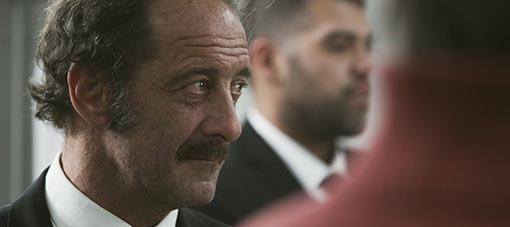 Au palmarès :
Dheepan (Palme d'or), Le Fils de Saul (Grand Prix), Carol (Prix d'interprétation féminine pour Rooney Mara), La Loi du marché (photo) (Prix d'interprétation masculine pour Vincent Lindon), The Lobster (Prix du Jury)…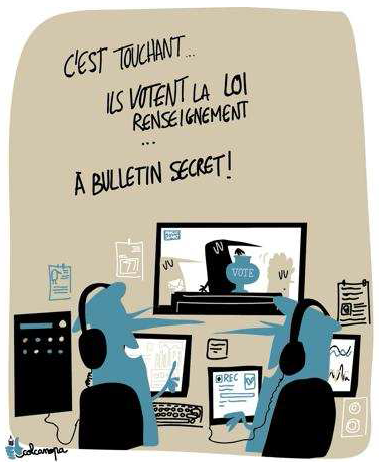 Le Monde, 3-6-2015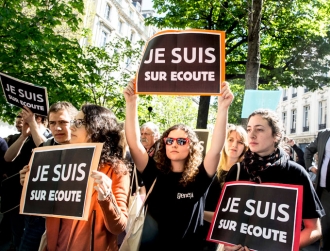 Manifestation devant l'Assemblée nationale contre le projet de loi renseignement 13 avril 2015Examiné au Sénat, le projet de loi renseignement suscite toujours des oppositionshttp://www.franceculture.fr/2015-06-02-examine-au-senat-le-projet-de-loi-renseignement-suscite-toujours-des-oppositions#xtor=EPR-32280591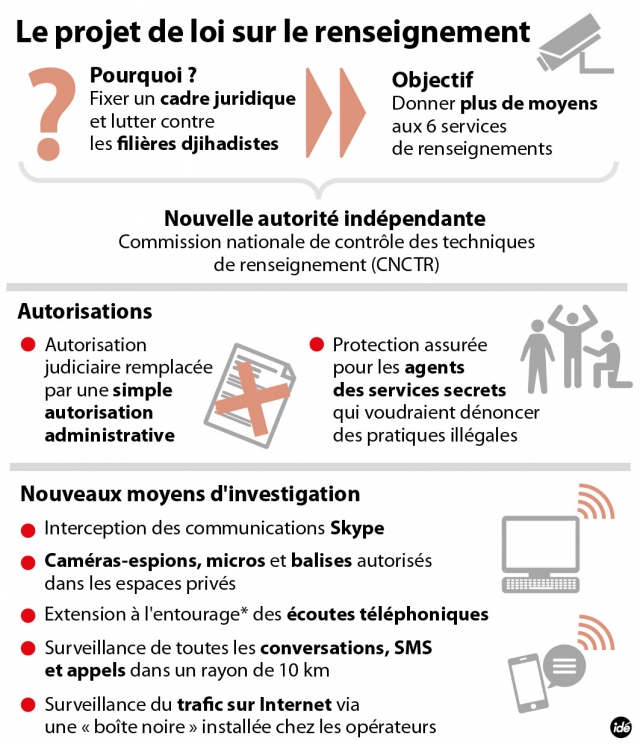 Les sénateurs apaiseront-ils les vives critiques que continue de susciter le projet de loi renseignement ? Largement voté à l’Assemblée Nationale, le texte prévoit d’encadrer les possibilités de surveillance dans les procédures administratives, non soumises au contrôle d’un juge. Des associations dénoncent une grave dérive ?>Urgent! – (mehr oder weniger) Dringende Anliegen und aktuelle AnfragenNutzen Sie die Gelegenheit, interessante Informationen und Ihre (möglichst konkreten) Anfragen über das Kontaktnetz weiterzugeben! 
Senden Sie einfach eine Nachricht an: k.jopp-lachner@uni-passau.de > zurück zum InhaltLe Français à Passau – Französisch an der Uni Passau - Fachdidaktik als « Relais-Station » zwischen universität und schulischer PraxisRLFB, SchiLFZu folgenden Themen kann ich Fortbildungsveranstaltungen oder Vorträge anbieten (Stand: Januar 2014)Anfragen bitte an : k.jopp-lachner@uni-passau.de> zurück zum InhaltJ’y vais! - formations continues et autres manifestations – Fortbildungen und andere Veranstaltungen23.Juli 2015: « Qu’est-ce qu’ils ont fait, mon Dieu ? - La République face aux attentats ». RLFB an der Uni Passau für Französischlehrkräfte aus den MB-Bezirken Niederbayern, Oberbayern-Ost und Oberpfalz und andere InteressentenFIBS-Nummer: M042-0/15/69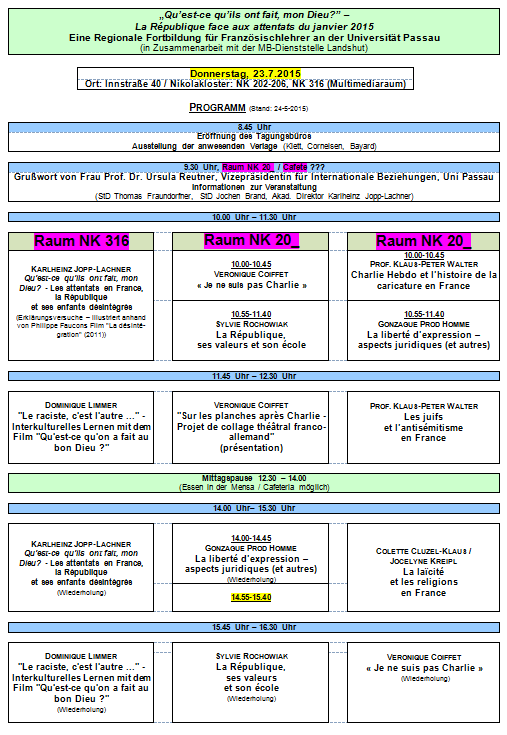 14.Dezember 2015: „Grammatik in Zeiten der Kompetenzorientierung“, Pädagogisches Institut München> zurück zum InhaltInfos et liens utiles – Nützliche Informationen  und Linktipps 
(vgl. auch „Pour vos cours de français - Unterrichtsmaterialien und – ideen“)Actualité / sociétéLa fausse laïcité à la française http://www.cafepedagogique.net/lexpresso/Pages/2015/06/02062015Article635688253399399402.aspx
"La France, pays des droits de l'Homme, a une législation d'exception : la laïcité scolaire se construit contre la liberté". Le sociologue Pierre Merle analyse le glissement législatif opéré en 2004. Il le confronte aux accords internationaux de la France et aux textes fondateurs de sa démocratie : déclaration des droits de l'Homme, constitution. En négation avec ces fondamentaux, " les grands principes juridiques, nationaux et internationaux, sont progressivement oubliés, l'ignorance préférée à la connaissance". Pierre Merle interroge : "D'où peut naître une ère nouvelle si ce n'est en s'inspirant des exemples réussis de laïcité scolaire et en respectant les textes juridiques fondateurs des démocraties et de la République ?"


L'Unicef appelle au respect des droits des enfants en France
http://www.cafepedagogique.net/lexpresso/Pages/2015/06/09062015Article635694304885210636.aspx
Justice pénale des mineurs, droits des enfants migrants non accompagnés, enfants en bidonvilles : l'Unicef pointe 36 recommandations devant le Comité des droits de l'enfant de l'ONU pour que la France respecte ses engagements envers la Convention internationale des droits de l'enfant.Explosion de la triche en Angleterre
http://www.cafepedagogique.net/lexpresso/Pages/2015/06/16062015Article635700345537933533.aspx
Selon le Guardian, la triche se répand dans tout le système éducatif anglais. Il ne s'agit pas seulement des étudiants qui copient de passages entiers de leurs travaux ou qui font appel aux sites de vente de devoirs (autorisés en Grande Bretagne). Le Guardian donne des exemples de triche pilotée par les enseignants et les chefs d'établissement. Dans un système piloté par les résultats et où les résultats aux tests nationaux ont des conséquence administratives et financières importantes, les établissements se livrent à une concurrence brutale. Tout est bon pour garder son rang. Les meilleurs succombent à la tentation d'apprendre aux élèves à tricher aux test.Les Français ne sont pas les plus heureux en Europe
http://www.cafepedagogique.net/lexpresso/Pages/2015/06/02062015Article635688253329509610.aspx
"Heureux comme Dieu en France". Peut-être. Mais le français ordinaire et moins heureux que la moyenne des pays européens, souligne une étude Eurostat. Il y a pire, les Bulgares par exemple sont tout en bas de ce thermomètre européen. Au paradis flottent les Scandinaves et les Suisses. Alors qu'est ce qui rend les Français si malheureux ? Essentiellement leur situation financière , l'utilisation de leur temps et l'emploi.

Pédagogie – EducationMon cerveau, ce héros... et ses mythes
http://www.cafepedagogique.net/lexpresso/Pages/2015/06/02062015Article635688253395187294.aspx
De "l'effet Mozart' à la croyance que l'on n'utilise que 10% de son cerveau, les neuro mythes sont partout et particulièrement dans l'enseignement. Philosophe de formation mais chargée de mission à La main à la pâte et membre associée à l'Institut Nicod, Elena Pasquinelli nous invite à découvrir les neuro mythes et à les comprendre pour mieux les combattre. Un combat devenu nécessaire parce qu'ils justifient de façon banale le maintien de préjugés et qu'ils empêchent du coup l'Ecole de tirer parti des avancées scientifiques. 
L'Ecole française s'interroge sur la mixité sociale à l'Ecolehttp://www.cafepedagogique.net/lexpresso/Pages/2015/06/04062015Article635689994990310446.aspx
Comment mesurer les ségrégations sociales à l'école ? Comment fabriquer des politiques publiques qui servent la mixité sociale ? Quels sont les effets de ces politiques sur les apprentissages des élèves, le climat scolaire et plus largement la cohésion scolaire et sociale ? Pendant deux jours, les 4 et 5 juin, le Cnesco organise avec le Conseil Supérieur de l'Education du Québec et le CIEP, un vaste colloque international à Paris. Deux journées de débats auxquels le Café pédagogique, partenaire de l'événement, va vous associer. Claude Lessard, universitaire, président du CSE du Québec explique pourquoi ce débat doit avoir lieu maintenant. Et pourquoi il appelle à un sursaut de fraternité.

Des professeures des écoles menacées en Corsehttp://www.cafepedagogique.net/lexpresso/Pages/2015/06/16062015Article635700345558526061.aspx
Les professeures des écoles de Prunelli-di-Fiumorbu ont exercé leur droit de retrait le 15 juin. Elles ont reçu des menaces pour avoir programmé une chanson avec une strophe en arabe pour la fête de l'école. Des parents ont menacé les professeurs de perturber la fête. Selon elles, "le climat scolaire intra et extra muros est dégradé". La fête de fin d'année est annulée. A Corse Matin, les enseignantes ont confiées être "dégoûtées". La Corse a un taux d'incidents racistes hors de proportion avec sa population. 
L'enseignement religieux est la règle en Europehttp://www.cafepedagogique.net/lexpresso/Pages/2015/06/24062015Article635707253518321501.aspx
"L'enseignement religieux est organisé par la puissance publique dans les écoles publiques, dans six des sept exemples étudiés", affirme le rapport sur l'enseignement de la religion et de la morale demandé par Françoise Laborde au nom d'une commission du Sénat. Il est présent en Allemagne, en Wallonie, aux Pays Bas, au Royaume Uni, en Italie, en Espagne. Généralement il ne concerne qu'une partie des religions les églises locales aux Pays Bas, les religions "reconnues" en Wallonie. L'enseignement de la morale est une alternative offerte aux familles dans plusieurs pays.

langue(s) 
FrancophonieLittérature et cultureHistoire et GéographieFrance – Allemagne – Europe médias – Fernsehtipps u.a.
Livres, revues LogicielsPour vos cours de français - Unterrichtsmaterialien und - ideen Orientation : Les métiers du sporthttp://www.cafepedagogique.net/lexpresso/Pages/2015/06/04062015Article635689994940857178.aspx
On peut travailler dans le sport sans être un athlète de haut niveau. C'est ce que montre un nouveau numéro de Parcours, la revue de l'Onisep. Le secteur fait vivre près de 300 000 personnes dans l'enseignement, la vente , l'animation, l'entraînement. Le numéro présente le smétiers à travers des parcours de vie. Il présente les formations depuis le CAP jusqu'à la filière Staps (bac +5). Enfin il analyse l'évolution de l'emploi.
LA LAÏCITE : enjeux et réalités d'une exception française.http://respectmag.com/dossiers/laicite/
L'équipe Respect mag est heureuse de vous présenter son premier dossier .Zohra: mariée de force, séquestrée, battue, violée, mais "Jamais soumise"
http://www.lexpress.fr/culture/livre/zohra-mariee-de-force-sequestree-battue-violee-mais-jamais-soumise_1685478.html?PMSRC_CAMPAIGN=20150604114143_23_nl_lexpress_culture_quotidienne_14119&xtor=EPR-618-[20150604114143_23_nl_lexpress_culture_quotidienne_14119_0013H6]-20150604-[Zohra__mariee_de_force__sequestree__battue__violee__mais_Jamais_soumise_003390F]-[RB2D106H0014ILJQ]-20150604094100#PMID=a2FybGhlaW56LmpvcHAtbGFjaG5lckBsYW5kc2h1dC5vcmc=
Jeune banlieusarde de 16 ans, Zohra est envoyée de force par ses parents en Algérie. Là-bas, elle vivra un enfer pendant vingt ans. Jusqu'à sa fuite. Une tragédie mais aussi un message de paix et d'espoir qu'elle raconte dans son livre Jamais soumise. Extraits. FICHE PÉDAGOGIQUE http://www.cia-france.com/francais-et-vous/sous_le_platane/81-exploitation-dun-article-du-magazine-jeune-afrique-redige-par-sana-guessous.html?utm_source=ecast__marketing_system__netservex&utm_medium=email&utm_content=%7B%7B%7Bblast_fetv55%7D%7D%7D&utm_campaign=Le%20Fran%E7ais%20et%20Vous%20-%20Num%E9ro%2055%20-%20Mai%202015Exploitation d'un article du magazine Jeune Afrique rédigé par Sana GuessousParishttp://apprendre.tv5monde.com/fr/apprendre-francais/paris-naissance-dune-capitalehttp://apprendre.tv5monde.com/fr/apprendre-francais/paris-de-la-renaissance-aux-lumieresUne Belgique, des Belgiques ?http://enseigner.tv5monde.com/fle/une-belgique-des-belgiquesEnseigner la littérature par l'oral : Faire sonner les mots de Flauberthttp://www.cafepedagogique.net/lexpresso/Pages/2015/06/24062015Article635707253534233909.aspx
Comment éveiller le plaisir de la lecture chez des lycéens de seconde a priori peu motivés par Gustave Flaubert ? Aurélie Palud, professeure de lettres au lycée Gabriel Touchard au Mans, a choisi de les mettre en activité pour réaliser une production originale : créer avec Audacity la bande-son d'un passage de Madame Bovary, pour faire entendre les bruits et les silences, faire vivre les voix et les dissonances, faire comprendre ce qui dès lors se joue d'essentiel et d'ambigu entre les personnages. L'activité montre combien le numérique permet de pratiquer une amusante et formatrice pédagogie de la littérature par immersion : capable de stimuler tout à la fois l'imaginaire des élèves (qui bovarysent ?) et leur distance réflexive (toute flaubertienne ?), donc de faire résonner en 2015 un roman exigeant.

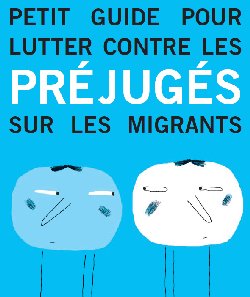 Un guide contre les préjugés sur les migrantshttp://www.lacimade.org/publications/10
" Les sans-papiers, en revanche, n'ont pas accès à la plupart des prestations sociales, même lorsqu'ils cotisent. Au final, les étrangers en France contribuent plus en cotisations qu'ils ne coûtent en prestations". Simple rappel de bon sens ? Face à la banalisation de la xénophobie, le Cimade ressort son petit guide qui apporte des chiffres, des arguments précis. Face à " Ils vont nous envahir, ils prennent notre travail, ils ont tous les droits", la Cimade dresse un mur argumenté. Ce petit guide gratuit concerne tous les citoyens. Mais les enseignants sont souvent en première ligne. Ce petit livre les aidera.
IHK Pocket-Guides - Interkulturelle Kompetenz für die Westentasche
http://www.ihk-krefeld.de/de/international/aussenwirtschaftspraxis2/leitfaeden-links-und-literatur-zur-interkulturellen-kompetenz.htmlMit unseren Publikationen der Reihe ,,IHK Pocket-Guides - Interkulturelle Kompetenz für die Westentasche" vermitteln wir zu ausgesuchten Auslandsmärkten Wissenswertes über Land, Leute und Gepflogenheiten sowie Verhaltenstipps und einige nützliche Adressen für unterwegs. Unser Angebot, zusammengestellt mit Unterstützung von Landesinsidern und Spezialisten auf dem Gebiet der Interkulturellen Kommunikation, dient dazu, Sie auf Ihren Auslandsreisen fit zu machen für den Umgang mit Ihren ausländischen Geschäftspartnern. Dabei möchten unsere Broschüren das vielfältige Angebot an Literatur und Schulungen nicht ersetzen, sondern es vielmehr als handliche und schnell zugängliche Hilfestellung ergänzen als ,,Nachschlagewerk" für ein rasches Update in der Hotellobby oder als Erinnerungshilfe auf Ihrer Taxifahrt zum Geschäftstermin.Frankreichhttp://www.ihk-krefeld.de/de/media/pdf/international/interkulturelle_kompetenz/pocket_guides_150303/pocket_guides_150303/ihk_pocket_guide_frankreich_a4_150302.pdf  Frankreich - Auslandsknigge - Darf man das in Frankreich? (Link)   Frankreich - Language, Customs, Culture and Etiquette (Link)   Frankreich - Knigge - Stilblüten und Fettnäpfchen in Frankreich (Link)   Frankreich - Kulturelle Werte in Frankreich (Link)   Frankreich - Tipps zur interkulturellen Vorbereitung auf in berufliches Auslandspraktikum in Frankreich (PDF)   Frankreich - Verhandeln in Frankreich - La Belle et la Bête (Link)   Frankreich - Verhandlungspraxis kompakt (PDF)   Frankreich - Video: Meetings in Frankreich (Link)H.  En vrac - Hinweise von KollegInnenJ’en ai assez! - lettre d’information abbestellenFalls Sie die lettre d’information nicht mehr erhalten möchten, antworten Sie einfach auf diese E-mail mit « J’en ai assez ».

Ich darf Sie bei dieser Gelegenheit letztmals auf die RLFB aufmerksam machen, die am 23.Juli an der Uni Passau stattfinden wird (FIBS-Nummer: M042-0/15/69).Teilnahmeberechtigt sind FranzösischlehrerInnen aus den Bezirken Niederbayern, Oberbayern-Ost und Oberpfalz, aber auch andere Interessenten. Letztere bitte ich, sich per E-mail direkt bei mir für die Tagung anzumelden.Les citations, les histoires drôles ... et les images du mois (passé)Urgent! – (mehr oder weniger) Dringende Anliegen und aktuelle AnfragenLe Français à Passau – Französisch an der Uni Passau – Fachdidaktik als « Relais-Station » zwischen Universität und schulischer PraxisMaterialien zur SprachenberatungRLFB, SchiLFJ’y vais! - formations continues et autres manifestations – Fortbildungen und andere VeranstaltungenInfos et liens utiles – Nützliche Informationen  und LinktippsMédias – Fernsehtipps u.a.Livres, revues  - Bücher, ZeitschriftenLogiciels - SoftwarePour vos cours de français - Unterrichtsmaterialien und - ideenConcoursLes Petits CitoyensQuelques sites intéressantsWeblettresLe point du FLEI.  En vrac - Hinweise von KollegInnen Mots de nains (recherche faite par un naingénieur)

Savez-vous comment on appelle un nain …  qui appartient à une religion: un nain doux   qui est idiot: un nain bécile   qui est sans nom : un nain porte qui   qui est bon à rien: un nain capable   qui est mort: un nain fini   qui n'est jamais sûr de lui: un nain décis   qui parle trop: un nain discret   qui est tout mêlé: un nain broglio   qui est humain: un nain parfait   qui ne mérite pas: un nain digne   qui montre ses fesses: un nain pudique   qui vient d'ailleurs: un nain porté   qui a des pensées malsaines: un nain pur   qui change souvent : un nain stable   qui fait pipi partout: un nain continent   qui n'est pas capable: un nain puissant   qui ne se sépare pas: un nain divisible   qui est religieux: un nain secte   qui est handicapé: un nain valide   qui n'attend pas: un nain patient   que l'on n'attend plus: un nain prévu   qui est mal élevé: un nain poliL'avocat dit à son client: 
- J'ai une bonne et une mauvaise nouvelle. 
- Commence par la mauvaise. 
- Les résultats de ta prise de sang sont rentrés. Ton ADN est le même que celui trouvé sur la victime, sur les lieux du crime! 
- Et la bonne? 
- Bravo Bravo! Tu ne fais pas de cholestérol. Une jeune Belge termine son cours d'infirmière: 
- Que ferez-vous si votre petit frère avale la clé de la maison? 
- Heu... Bien... Je vais entrer par la fenêtre.- Alors, Albert, qu'est-ce qu'il a dit, le garagiste, quand tu lui a dit que tu venais de ma part? 
- Il a exigé que je paie d'avanceMaterialien zur Sprachenberatung auf CD-Rom 
(laufend aktualisiert)Sie können bei mir (für 2,50 Euro + 2,50 Euro Transportkosten) die folgende CD-Rom bestellen:„Le français - pourquoi? –Materialien für eine Informationsveranstaltungzum (Markt-)Wert des Französischen“

(vgl. auch meinen Vortrag zur Sprachenwahl
„Moderne Fremdsprachen – Brücken in die Zukunft“)Inhalt: Frankreich als Reiselandals unser wichtigster Nachbar und politischer Partnerals unser wichtigster Handelspartner (Statistiken)als KulturlandFranzösischals Bildungsspracheals Brückenspracheals Wissenschaftsspracheals internationale Verkehrssprache (Francophonie)als Zusatzqualifikation in vielen Berufenan der Uni Passau oder Latein?Dt.-frz. Sprachenpolitik – Förderung der Sprache des NachbarnVorträge, (Power-Point-) PräsentationenGrafikenVerschiedenes (DELF-DALF, Europäischer Referenzrahmen u.a.)(1)Schüleraktivierung durch spielerische Elemente im Französischunterricht(2)Schüleraktivierende Unterrichtsformen im Französischunterricht(3)Images déclencheuses (1) - Schüleraktivierender Einsatz von Bildmaterial im Französisch-unterricht  (3a)Images déclencheuses (2) - Schüleraktivierender Einsatz von Videomaterialien im Französischunterricht  (4)Littérature d‘enfance et de jeunesse - Bücherkiste, methodische Anregungen, Unterrichts-materialien (5)Réveillez-vous, le virus tue encore! - Anregungen zur Behandlung einer (lebens)wichtigen Themas im Französischunterricht (6)Malika Secouss, Titeuf et les autres – Schüleraktivierender Einsatz von bandes dessinées im Französischunterricht(7)BD, littérature de jeunesse, histoires drôles, images déclencheuses -  trop belles pour la grammaire? - Grammatik integrativ (8)En avant la zizique - Vom Chanson zum Musikvideoclip (9)Sale(s) temps - nichts zu lachen im Grammatikunterricht ?(10)Le français avec les histoires drôles - Witze im Französischunterricht. Textsammlung mit methodischen Vorschlägen (11)La communication orale en classe de français - Mündlichkeit und mündliche Prüfungen im Französischunterricht(12)BD, Video, Multimedia – Medieneinsatz zur Förderung mündlicher Kompetenzen im FU(13)Hors ligne et en ligne – le français en salle multimédia (14)Allemagne, sœur blafarde – Das Deutschlandbild im modernen französischen Chanson 
(Vortrag mit Hörbeispielen und Musikvideoclips)(15)De la Grande Sophie au Grand Corps Malade (en passant par Disiz la peste): la chanson francophone se porte (très) bien – kompetenz- und inhaltsorientierter FU mit aktuellen Chansons und Musikvideoclips(16)Moderne Fremdsprachen – Brücken in die Zukunft 
(Vortrag mit Power-Point Präsentation zur Sprachenwahl am Gymnasium)(17)Eierlegende Wollmilchsäue auf C2-Niveau? - Fremdsprachenlehrerbildung und die (mögliche) Rolle der Ausbildung am Sprachenzentrum. Bemerkungen aus der Perspektive des Sprachlehrers und FS-Didaktikers (Vortrag mit Power-Point-Präsentation)(18)Les plus courts sont les meilleurs: motivierende Spracharbeit mit Werbespots, dessins animés und Kurzfilmen (Atelier im Multimediaraum)(19)Der Sprachenlerner als „intermédiaire linguistique et culturel“ - Sprachmittlung im Französischunterricht (1) (Vortrag/Atelier)(19a)Der Sprachenlerner als „intermédiaire linguistique et culturel“ - Sprachmittlung im Französischunterricht (2): Sprachmittlungsaufgaben erstellen und bewerten (Vortrag/Atelier)(20)La pub - créatrice de désirs.  Inhalts-, kompetenzorientierte und multimediale Arbeit bei der Auseinandersetzung mit einem „notorisch heißen Bereich“ (Atelier u.a. mit Werbeclips, Zeitungsanzeigen und Chansons)(21)Interkulturelles Lernen mit Videos (Vortrag/Atelier)(22)Grammatik in Zeiten der Kompetenzorientierung (Power-Point-Präsentation mit zahlreichen illustrierenden Materialien; Kurzfassung: 90-120 min.; Gesamtfassung: 3-4 Std.)(23)Femmes indignes – fils de Boches: les tondues et les enfants franco-allemands – 
Ein (Rück-)Blick auf ein schwieriges Kapitel deutsch-französischer Geschichte (mit Anregungen und Materialien für den Unterricht)(24)Wortschatzerwerb und Wortschatzarbeit im kompetenzorientierten Französischunterricht(25)„Qu’est-ce qu’ils ont fait, mon Dieu?“ – Les attentats en France, la République et ses enfants désintégrésActualité / sociétéPédagogie – Education Langue(s) FrancophonieLittérature - Culturechanson – infos et nouveautéscinémaHistoire et géographieFrance-Allemagne-Europe
 > zurück zum Inhalt> zurück zum InhaltRessources sur la langue françaisehttp://www.culture.gouv.fr/culture/dglf/ressources/Banque de dépannage linguistiquehttp://66.46.185.79/bdl/presentation.htmlAide scolaire en grammairehttp://www.aidenet.eu/Tolérances grammaticales et orthographe recommandée
- http://lamaisondesenseignants.com/index.php?action=afficher&id=1001&rub=31- http://www.orthographe-recommandee.info/- http://www.nouvelleorthographe.info/> zurück zum InhaltChanson – Nouveautés et Infosmusique de la semainehttp://www.musique-de-la-semaine.eu/index.htmlrfi Musiquehttp://www.rfimusique.com/
Tour de France
http://www.le-tour.nethttp://www.facebook.com/pages/Disco-Tour-de-France-DJ-Thomas-Bohnet/202864076431648Deezerhttp://www.deezer.com/de/search/Deezer: Ein Jahr lang 20 Millionen Songs gratis hören. Spotify sollte sich warm anziehen - nicht nur wegen der eisigen Temperaturen draußen, sondern auch wegen Deezer. Auf der Online-Musik-Plattform hören Sie 20 Millionen Songs ein Jahr lang gratis - so oft, so lange und wann Sie wollen.Französische Chansons per Mail als MP3 DateienDas Chansonarchiv des Musikwissenschaftlichen Instituts der Universität des Saarlandes enthält über 20.000 französische Chansons (gestiftet aus dem Privatarchiv von Gerd Heger), die dort digitalisiert wurden.Das Landesinstitut für Pädagogik und Medien hat eine Lizenz von der GEMA erworben und kann die Titel Lehrerinnen und Lehrern für den Unterricht legal und kostenlos zur Verfügung stellen. In der Regel haben die Dateien einen Umfang von weniger als 10 MB und dürften problemlos per Mail ankommen.Die CDs sind in alphabetischer Reihenfolge der InterpretInnen unter folgendem Link zu finden: http://www.uni-saarland.de/fak3/chansonarchiv/Bei Bedarf bitte eine Mail schicken an wwinkler@lpm.uni-sb.de   und InterpretIn und Titel des gewünschten Chansons mitteilen.Selbstverständlich können auch alle CDs vor Ort und live begutachtet werden – Kontakt und Terminvereinbarung bei Frau Wojtyniak: Tel. 0681-302 2318 oder wojtyniak@mx.uni-saarland.deCinémaRendez-Vous ciné – Der Treffpunkt des französischen Kinoshttp://www.rendez-vous-cine.de/Le Bureau du Cinéma de l’Ambassade de France offre tout un tas d’informations très utiles sur ce portail dédié au cinéma français. On apprécie tout particulièrement les rubriques constamment actualisées sur les sorties de films français en Allemagne, les cinémas de votre ville qui les proposent en version originale. Enfin , tous les films qui passent jour après jour à la télévision sur les chaînes accessibles en Allemagne. Le cinéma (en) français à la carte!DVD-Neuerscheinungenhttp://www.rendez-vous-cine.de/dvdFranzösischer Filmhttp://www.franzoesischerfilm.de/L’actualité du cinémahttp://www.telerama.fr/cinema/http://www.allocine.fr/ > zurück zum Inhalt> zurück zum Inhalt
www.ofaj.org : Le site internet OFAJ change d'image
www.ofaj.org
Avec des statistiques en progression constante (31 000 abonnés à la Newsletter et 3 500 visiteurs par jour en moyenne), l'OFAJ a, ces dernières temps, poursuivi enquêtes et sondages pour cerner les besoins et les attentes des internautes, des jeunes et de ses partenaires. Cet été, le site a été repensé, testé auprès des utilisateurs, puis la migration des données a démarré. Aujourd'hui, la page d'accueil du site garde les couleurs flashy du logo, mais l'arborescence a été totalement remodelée. Bien entendu, le site est entièrement bilingue et permet à tout moment à l'internaute de passer d'une langue à l'autre. Les normes d'accessibilité ont été respectées. L'OFAJ pense déjà à demain, se prépare à lancer la première communauté web franco-allemande et prévoit d'utiliser davantage les fonctionnalités du Web 2.0.
Vous recherchez un stage, un job ou un emploi ? Consultez nos annonces en ligne
http://www.ofaj.org/kleinanzeigen?L=147758&K=IJT45260IJL40153II7659531IS1DFJW-Programme im Hochschulbereichhttp://www.dfjw.org/ausschreibungen?L=163484&K=IJT49810IJL44552II12455306IS1
Sie sind Studentin oder Student? Sie möchten ein deutsch-französisches Seminar organisieren, ein Praktikum in Frankreich absolvieren oder benötigen für Ihre Abschlussarbeit einen Rechercheaufenthalt im Nachbarland? Dann entdecken Sie die Programme und Stipendien des DFJW!
Kulturfondue: Deutsch-französische Austauschprogramme http://kulturfondue.wordpress.com/Le programme Sauzay 
Au B.O.
Une note parue au B.O. du 6 septembre rappelle les caractéristiques du programme Sauzay. Destiné aux élèves de 4ème, 3ème, 2de et 1ère, le programme Sauzay permet un séjour de trois mois en Allemagne sur la base de la réciprocité. Les frais de transport et séjour sont à la charge de la famille.
eTwinning - Schulpartnerschaften in Europa – Newsletter
www.etwinning.de/service/newsletter/index.phpDer eTwinning-Newsletter erscheint einmal im Monat und bietet aktuelle Informationen über internetgestützte Schulpartnerschaften in Europa.
Kontaktseite französischer Deutschlehrer
www.adeaf.fr> zurück zum Inhalt
Avez-vous découvert le nouveau Télérama.fr ?
Nous sommes heureux de vous accueillir dans ce nouvel univers : 
laissez-vous guider et profitez de quelques astuces.Tout savoir de la culture ? Un flux d'actualité culturelle alimenté en permanence : articles, sons, vidéos, photos... Tous les formats sont exploités pour vous donner la meilleure information dans les domaines de la télévision, du cinéma, de la musique, des livres, ... Sélectionnez le fil qui vous passionne ! Vous ne voulez pas manquer les bonnes émissions télé du soir ? Une grille des programmes de télévision complète (plus de 280 chaînes), personnalisable et plus ergonomique que jamais; ainsi que toutes les critiques (cinéma, disques, livres ...) du magazine. Donnez votre avis ! Vous commentez les critiques et  vous réagissez à tous les articles quel que soit le sujet traité.Pour profiter, dès aujourd'hui, des services réservés de Télérama.fr : inscrivez -vous !  Choisissez vos newsletters Personnalisez votre grille télé Créez des alertes et des favoris sur les sujets qui vous passionnent> zurück zum Inhalt> zurück zum InhaltDownload-Charts: Top 100 des Monatshttp://www.chip.de/Downloads-Download-Charts-Top-100-des-Monats_32417777.htmlDie 100 beliebtesten Deutsch sprechenden Downloads & Appshttp://www.chip.de/artikel/Top-100-Die-beliebtesten-Downloads-auf-Deutsch_38741266.html?utm_source=daily-downloads&utm_medium=chip-newsletter&utm_campaign=2014-11-17+19%3A30%3A00Die 100 besten Add-ons für den Firefox 
http://www.chip.de/bildergalerie/Die-100-besten-Add-ons-fuer-den-Firefox-Galerie_44231012.htmlDie 77 beliebtesten Microsoft-Toolshttp://www.chip.de/bildergalerie/Die-77-beliebtesten-Microsoft-Tools-Galerie_38128636.htmlLe Journal du Net : téléchargementhttp://telechargement.journaldunet.com/> zurück zum InhaltMes coups de cœur
n°1
n°2
Concours - Wettbewerbe La vie en BD 2014/2015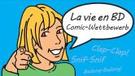 Zum Wettbewerb
Langues vivantes : Concours européen inter-scolaire
http://www.cafepedagogique.net/lexpresso/Pages/2015/03/05032015Article635611354503777338.aspx
Malgré son nom en anglais, Consumer Classroom est un site disponible dans 23 langues européennes réalisé par la Direction Générale de la Santé et des Consommateurs (DG SANCO) de la Commission européenne. Il vous propose de collaborer avec une autre classe en Europe pour discuter des contenus numériques et créer ensemble un produit (page web, jeux, vidéo) démontrant comment on peut utiliser les ressources numériques en toute sécurité. Le concours est ouvert aux élèves des collèges et lycées de la Communauté Européenne, de 12 à 18 ans, et le site vous propose de vous inscrire et de vous mettre en cotnact avec une classe partenaire.

FrancoMusiques-Wettbewerb
Kostenlose Musik-CD von CornelsenAktuelle französische Musik in den Unterricht tragen. Schüler-Wettbewerb startet: Klassen-Song schreiben und 2.000 Euro gewinnen.
Internet-Wettbewerb: Im Team zur deutsch-französischen Freundschaft beitragenhttp://www.cornelsen.de/lehrkraefte/1.c.2932909.de
Herzliche Freundschaft und die Drehachse der europäischen Integration: Die deutsch-französischen Beziehungen haben die Entwicklung Europas in den letzten Jahrzehnten geprägt. Frankophile Schüler können über das Medium Internet weiter dazu beizutragen. Mehr Informationen zum Wettbewerb. 
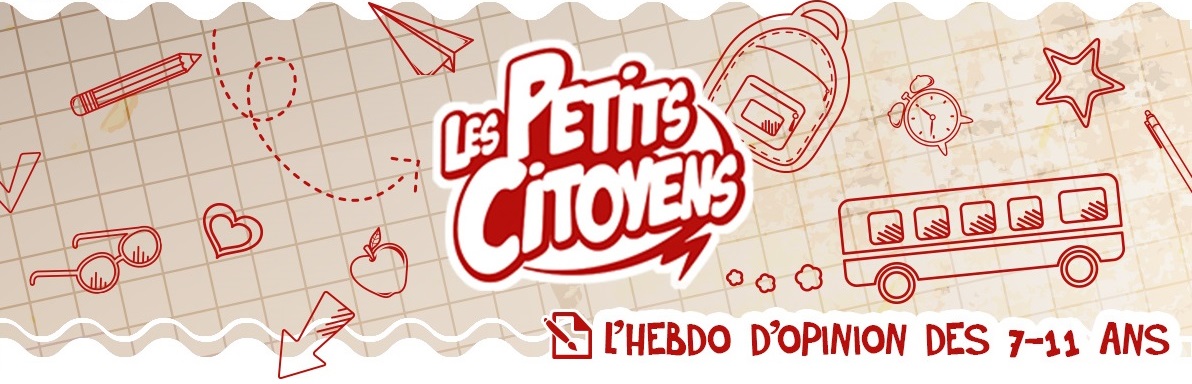 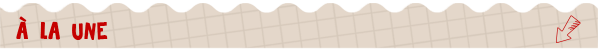 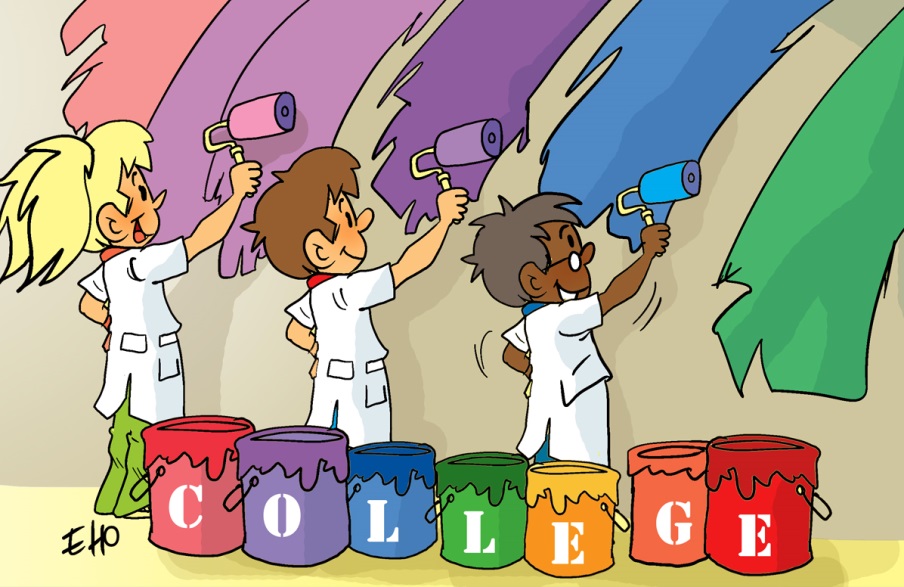 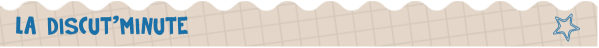 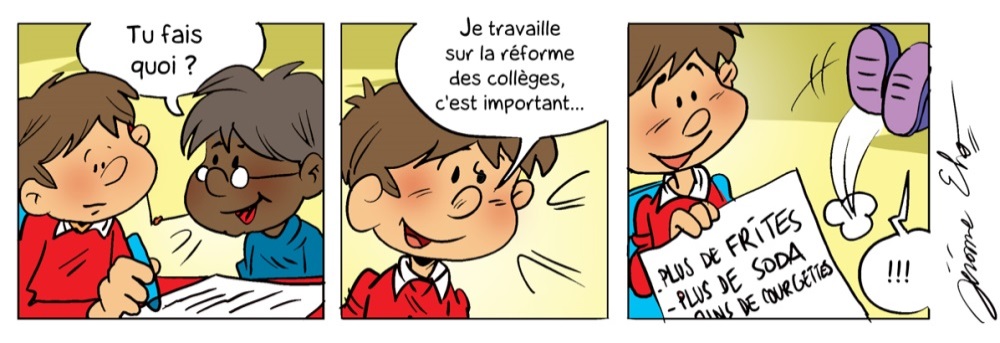 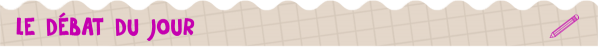 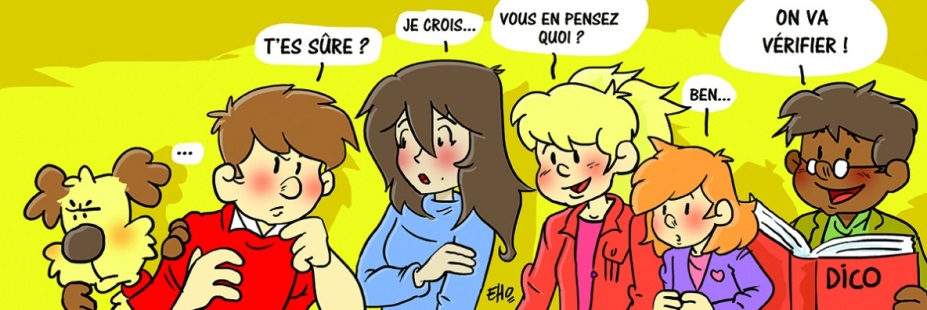 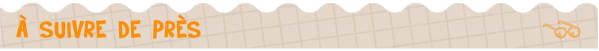 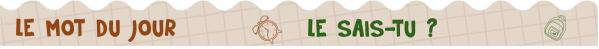 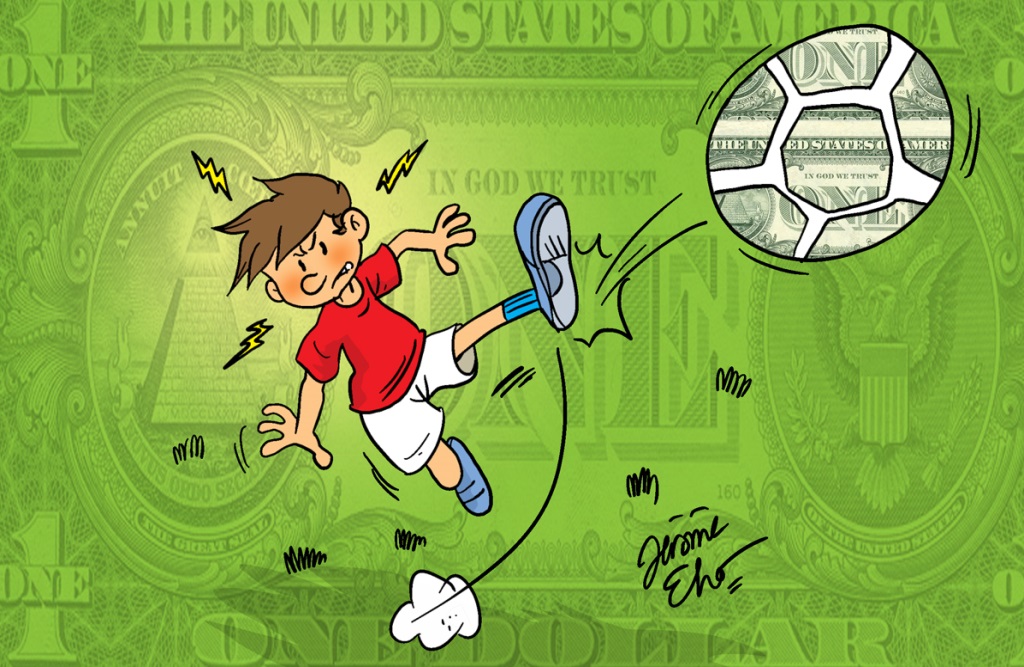 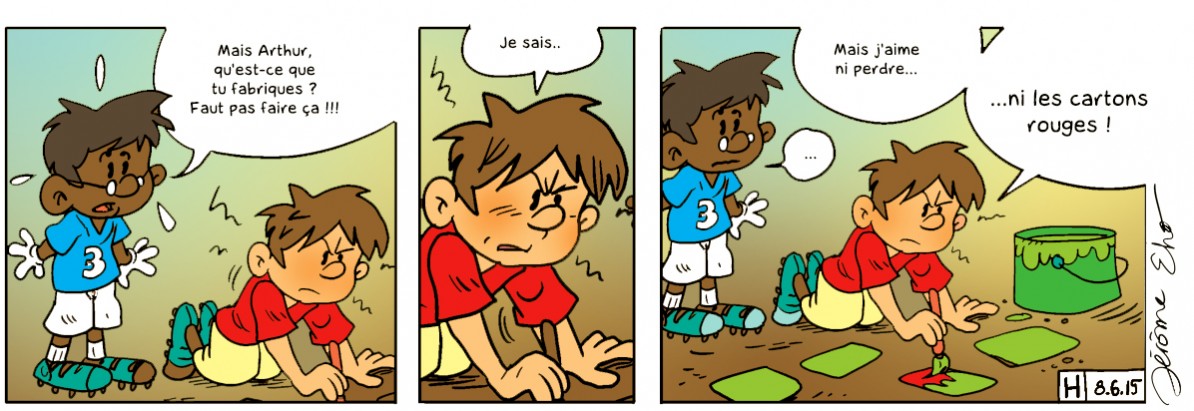 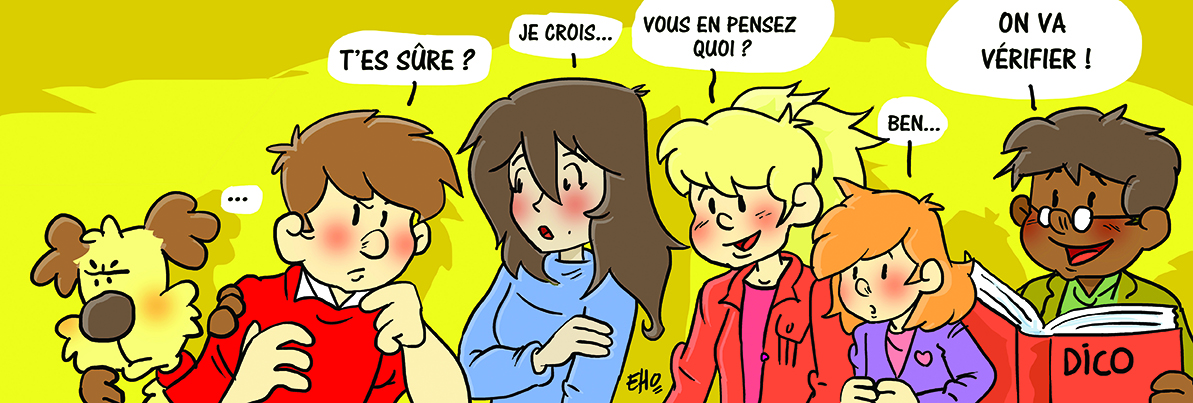 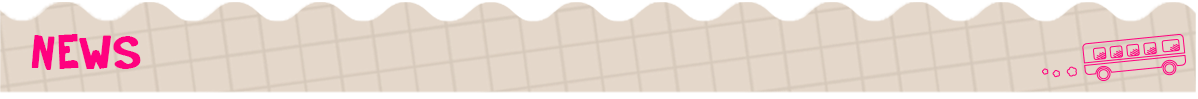 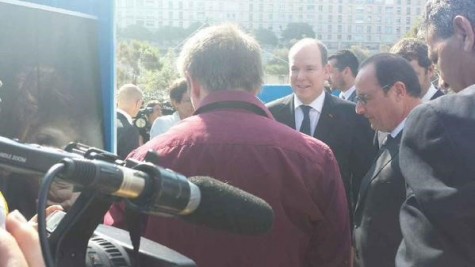 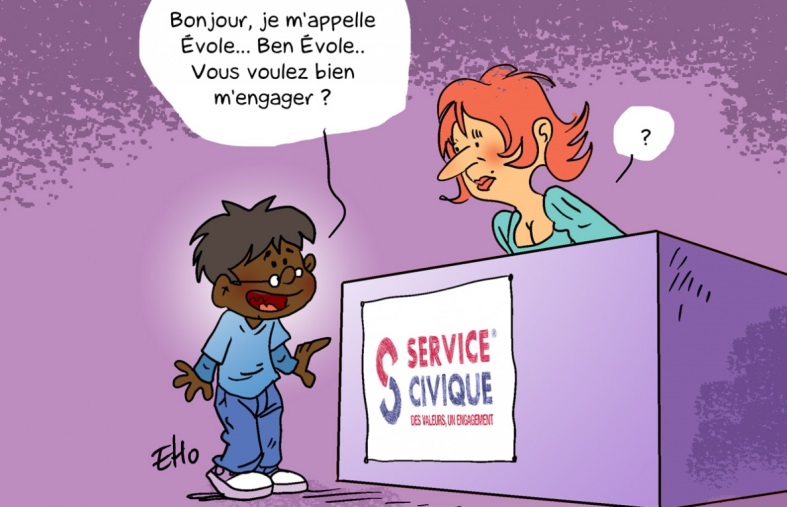 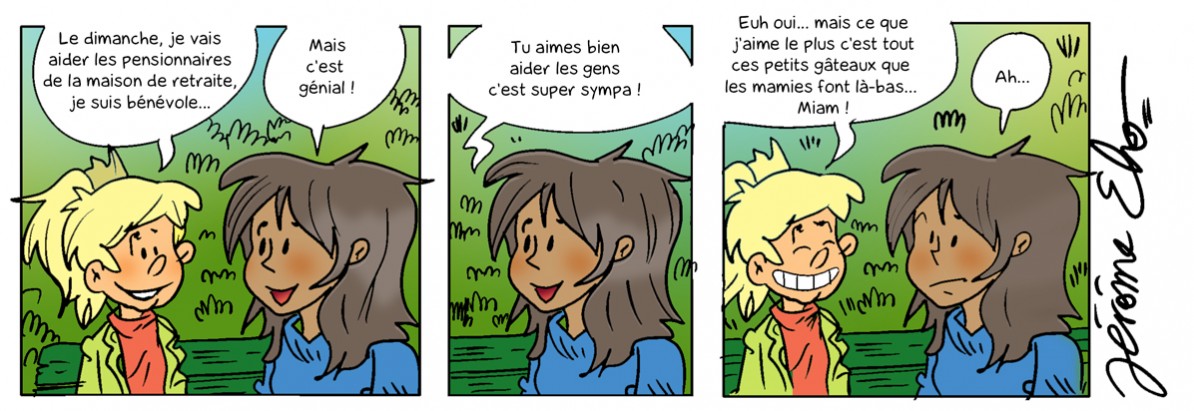 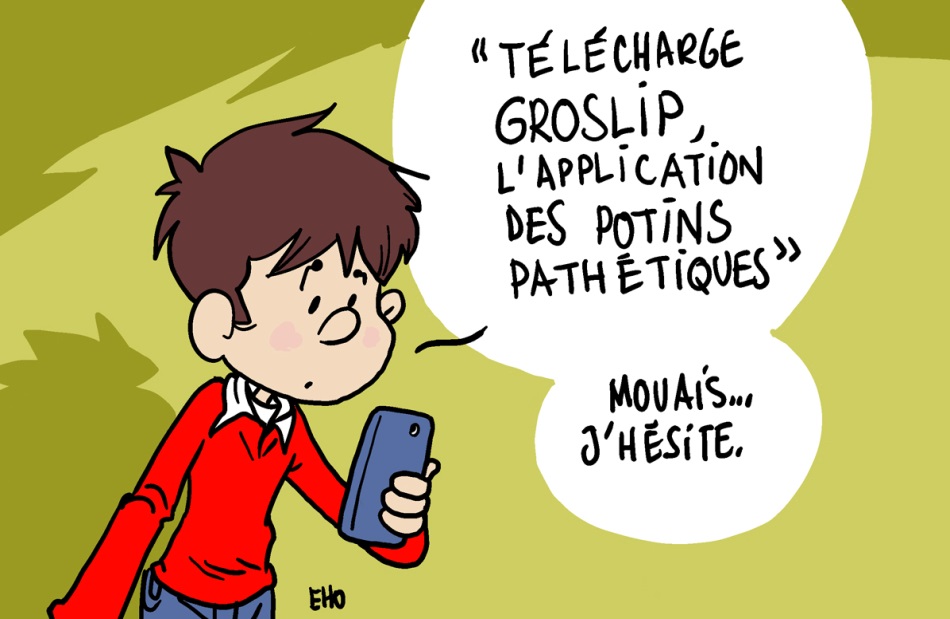 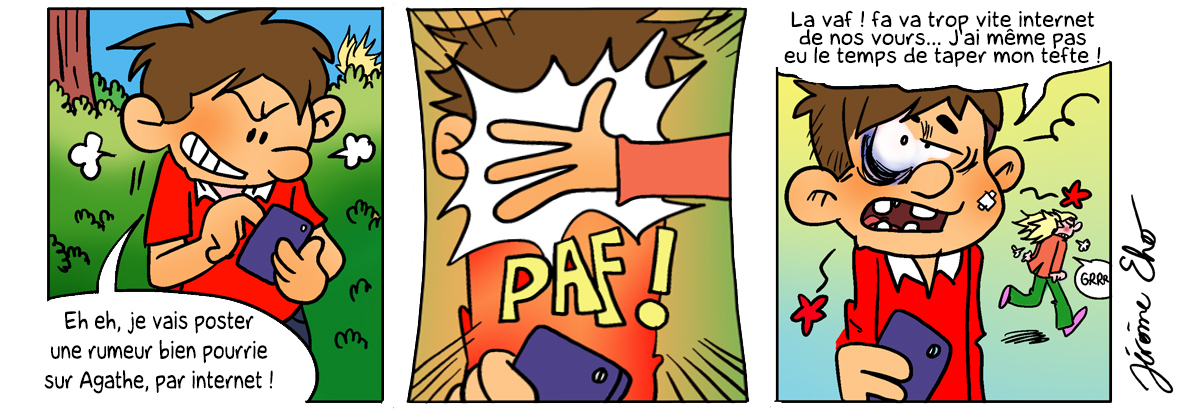 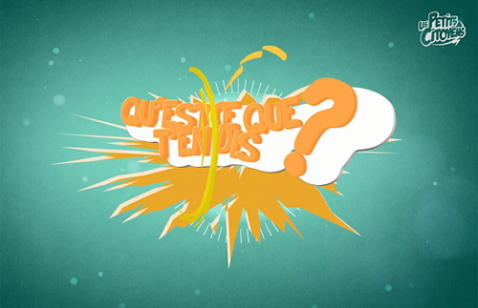 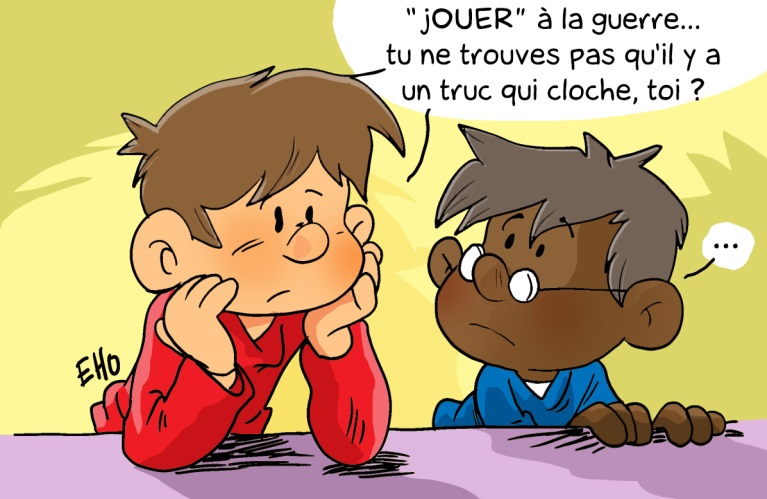 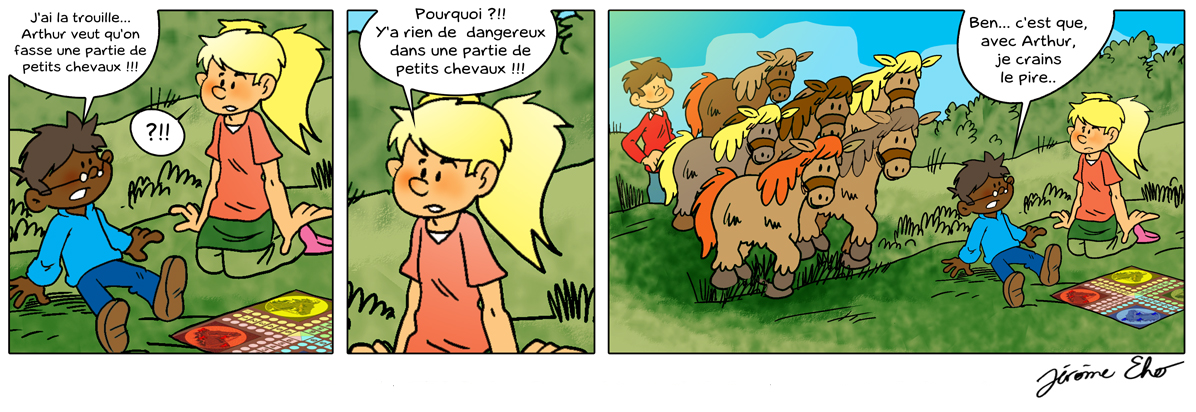 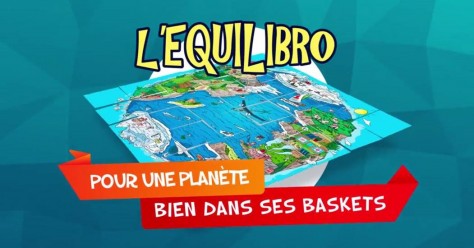 Quelques sites intéressants pour le prof de fle à la recherche de matériel et d’idees
(dernière mise à jour : 12-10-2014)Le point du FLE: http://www.lepointdufle.net/Le site portail du professeur de FLE (M. Overmann) :  http://portail-du-fle.info/Bonjour de France: www.bonjourdefrance.com: apprendre le français en ligneLe plaisir d’apprendre (Le site de ressources du CAVILAM – Alliance française) :
http://www.leplaisirdapprendre.com/Le français et vous (magazine pédagogique du Centre International d’Antibes) : http://www.cia-france.com/francais-et-vous/Lexique FLE : http://lexiquefle.free.fr/Frenchresources : http://www.frenchresources.info/ activités pédagogiques : http://frenchresources.info/module_ressources/fr/htm/frameset/ressources/Newsletters-2006-2007/activites.php?act=santonsFrancparler : http://www.francparler.org/ rubrique « dossiers » : http://www.francparler.org/dossiers.htmLehrer Online: http://www.lehrer-online.de/franzoesisch.php?sid=27919783949756757723390869086340Franskprog : http://www.fransksprog.dk/TICs en FLE : http://ticsenfle.blogspot.de/Le Café du FLE : http://www.lecafedufle.fr/TV 5 Monde : www.tv5.orglangue française : http://www.tv5.org/cms/chaine-francophone/lf/p-7174-Langue-francaise.htmenseigner le français : http://www.tv5.org/TV5Site/enseigner-apprendre-francais/accueil_enseigner.php7 jours sur la planète : http://www.tv5.org/TV5Site/7-jours/paroles de clip : http://www.tv5.org/TV5Site/enseigner-apprendre-francais/paroles-clip.php?id=4les vidéos du site : http://www.tv5.org/TV5Site/enseigner-apprendre-francais/rubrique-5-Les_videos_du_site.htm?id_col=47L’émission du mois : http://www.tv5.org/TV5Site/enseigner-apprendre-francais/rubrique-2-L_emission_du_mois.htmapprendre le français : http://www.tv5.org/TV5Site/enseigner-apprendre-francais/accueil_apprendre.php7 jours sur la planète : http://www.tv5.org/TV5Site/7-jours/Cités du monde : http://www.tv5.org/TV5Site/enseigner-apprendre-francais/collection-26-Voyages_Cites_du_Monde.htmBD mix : http://www.tv5.org/TV5Site/enseigner-apprendre-francais/collection-33-Bandes_dessinees_BDmix.htmune minute au musée : http://www.tv5.org/TV5Site/enseigner-apprendre-francais/collection-15-Arts_Une_Minute_au_musee.htmthéâtre : http://www.tv5.org/TV5Site/enseigner-apprendre-francais/collection-35-Theatre_en_scenes.htmrevoir nos émissions : http://www.tv5.org/cms/chaine-francophone/Revoir-nos-emissions/p-14131-Sommaire.htm7 jours sur la planète : http://www.tv5.org/cms/chaine-francophone/info/p-1914-7-jours-sur-la-planete.htmAcoustic : http://www.tv5.org/cms/chaine-francophone/Revoir-nos-emissions/Acoustic/p-10366-Accueil.html’invité : http://www.tv5.org/cms/chaine-francophone/Revoir-nos-emissions/L-invite/p-9990-Accueil.htmmusique : http://www.tv5.org/cms/chaine-francophone/Musique/p-14241-Musique.htmcultures du monde : http://www.tv5.org/TV5Site/cultures/cultures_du_monde.phpterriennes : http://www.tv5.org/cms/chaine-francophone/Terriennes/p-16162-Accueil.htmcinéma : http://cinema.tv5monde.com/théâtre : http://www.tv5.org/cms/chaine-francophone/Langue-Francaise/Tous-les-dossiers/p-7455-Theatre-en-scene-s-.htmjeux et divertissements : http://www.tv5.org/cms/chaine-francophone/jeunesse/p-13930-Jeux-et-divertissements.htmweb TV : http://www.tv5.org/TV5Site/webtv/index.phpEntraînez-vous au TCF : http://www.tv5.org/cms/chaine-francophone/enseigner-apprendre-francais/TCF-FLE/p-6817-Accueil-TCF.htm.Canal Académie : http://www.canalacademie.com/l’espace apprendre : http://www.canalacademie.com/apprendre/RFI : www.rfi.fr  rubrique « langue française » (le journal en français facile etc.) http://www.rfi.fr/lffr/statiques/accueil_apprendre.asp  Radio France : http://www.radiofrance.fr/des émissions intéressantes (http://www.franceinter.fr/emissions/liste-des-emissions)5 minutes avec … : http://www.franceinter.fr/emission-5-mn-avec-1Les petits bateaux : http://www.franceinter.fr/emission-les-p-tits-bateaux-archives1 jour 1 actu : http://1jour1actu.com/Les petits citoyens (le quotidien + la version audio) : http://www.lespetitscitoyens.com/Die Auswahl ist zwangsläufig subjektiv: Umso schöner wäre es, wenn Sie mir mitteilen würden, welche Plattformen und Websites Sie in Ihrer Praxis fruchtbringend einsetzen, damit ich die Liste sukzessive ergänzen kann.Weblettreshttps://listes.weblettres.net/wws* Attention ! * Ces documents, réservés aux enseignants, sont accessibles sur mot de passe uniquement. 
Pour l'obtenir, complétez le formulaire à cette adresse: 
http://www.weblettres.net/pedagogie/index2.php?page=mpLe point du flehttp://www.lepointdufle.net/> zurück zum Inhalt